Tasks from number workshopIntro TaskWrite down a number that uses lots of 9s; and another different one; and another different one Task 1a: 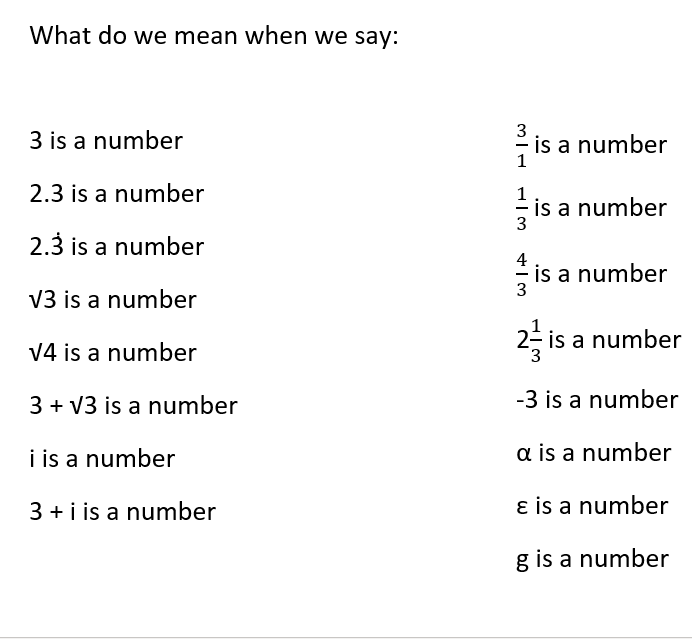 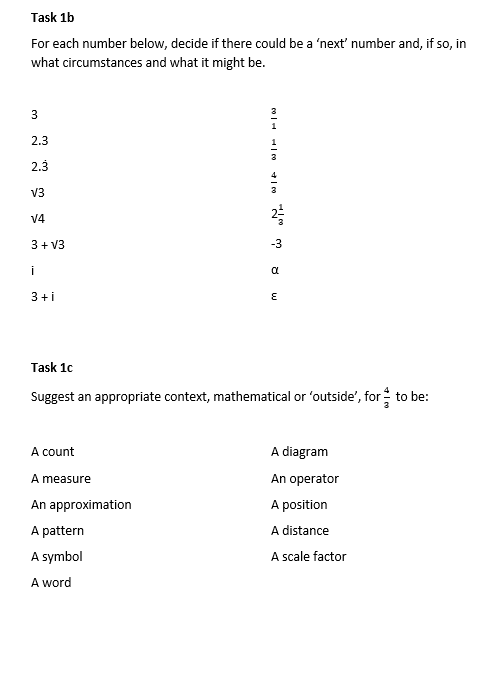 Tasks about multiplying and dividing numbers:Task 3a: Don’s question: what has gone wrong?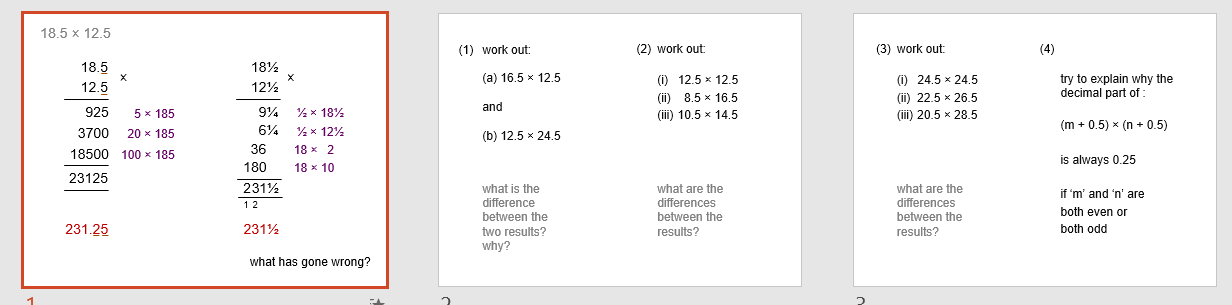 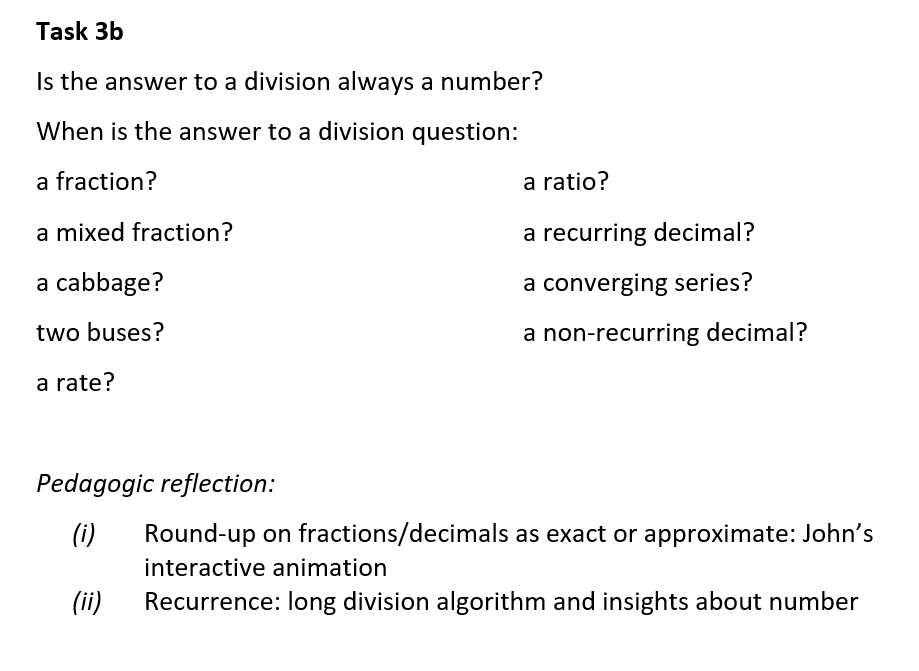 Integers (possibly from Don’s Median site):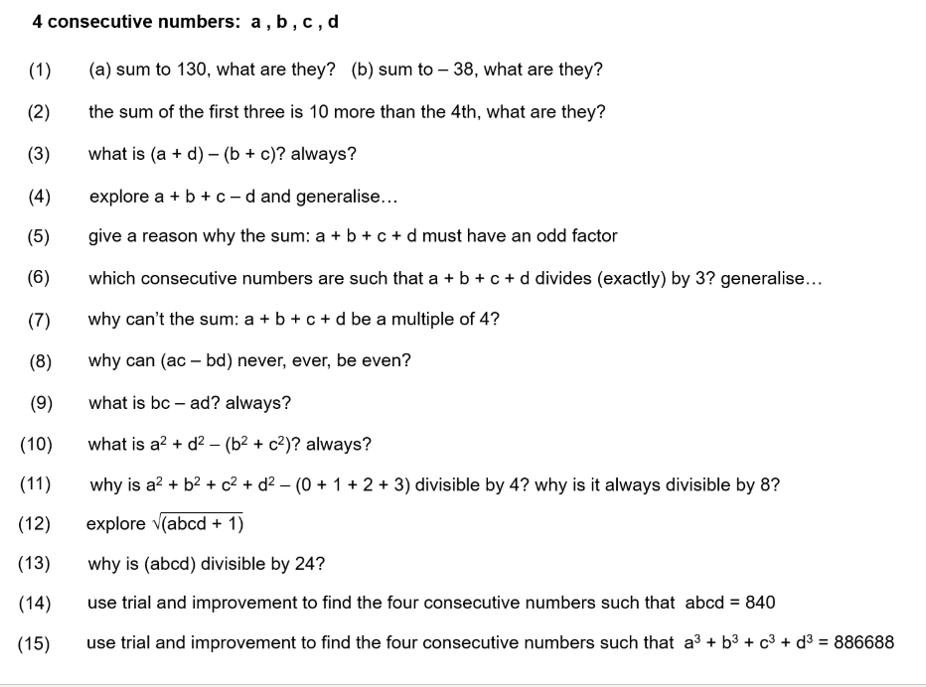 